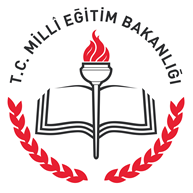 T.C.IĞDIR VALİLİĞİİL MİLLİ EĞİTİM MÜDÜRLÜĞÜ        ……………….OKULU   AFET VE ACİL DURUM PLANI                 2015BİRİNCİ BÖLÜMAmaç, kapsam, Yasal Dayanak ve TanımlarAMAÇ  :İMKB İlkokulu Afet ve Acil Durum Planının amacı; Kurumumuza etki edebilecek tehlikelerin belirlenerek, afet ve acil durumlara müdahalede ihtiyaç duyulacak tüm kapasite ve kaynakları  planlamak, önleme, koruma, tahliye, yangınla mücadele, ilk yardım ve benzeri konularda yapılması gereken çalışmalar ile bu durumların güvenli olarak yönetilmesi , bu konularda görevlendirilecek çalışanların  görev ve sorumlulukların belirlenmesi i ile ilgili usul ve esasları düzenlemektir.KAPSAM :MADDE 2-   2015-2016 Eğitim Öğretim yılı Afet ve Acil Durum Planı İMKB İlkokulunu ve çalışanlarını kapsar.HEDEFLER,MİSYON,VİZYONHEDEFİMİZ: Okulumuzdan mezun olan her bir öğrencinin afet bilinci kazanmış geleceğin duyarlı bireyleri olarak ülkeye kazandırmak.        MİSYONUMUZ:                     Bütün öğretmenlerin,öğrencilerin ve velilerin afet bilinci kazanmalarını        sağlamak, afate hazırlanmak için KÜÇÜK ADIMLAR atmalarını sağlamak, Öğrencilerimizi, öğretmenlerimizi ve velilerimizi daha afetten önce, afet esnasında ve afet sonrasında nasıl hareket edecekleri hususunda eğitip geliştirmek, Öğrencilerimizi, öğretmenlerimizi, yöneticilerimizi ve velilerimizi olası bir afete karşı hazırlamak,              Temel Afet Bilinci Kazanmış Bireyler Olarak Ailelerinde Hazırlık Planları Yapmalarını Sağlamak, İçin VARIZ ve GELECEK İÇİN ÇALIŞMAKTAYIZ.  VİZYONUMUZ:                     Afetten önce küçük hazırlıkların  yapılması,                      Afet esnasında  hareket tarzının bilinmesi ve                      Afetten sonrası için gerekli hazırlıkların yapılması.                      Okulumuzda herkes bir gün mutlaka afetlerle karşılaşacağının bilincine ulaşsın, evde, okulda iş yerinde her yerde depremlere ve diğer afetlere karşı hareket tarzı oluştursun.YASAL DAYANAK:İMKB İLKOKULU Afet ve Acil durum Planı aşağıdaki yasal mevzuat doğrultusunda hazırlanmıştır.7126 sayılı sivil savunma Kanunu7269 sayılı Umumi Hayata Müessir Afetler dolayısıyla Alınacak Tedbirlerle Yapılacak Yardımlara Dair kanun5902 sayılı Afet ve Acil Durum Yönetimi Başkanlığının Teşkilat ve Görevleri Hakkında Kanun18.12.2013 tarih ve 28855 sayılı Afet ve Acil Durum Müdahale Hizmetleri Yönetmeliği18.06.2013 tarih ve 28681 sayılı işyerlerinde acil durumlar Hakkında Yönetmelik.Afet ve Acil Durum Yüksek Kurulunun  20/12/2013 tarih ve  2013/2  sayılı kararı ile uygulamaya konulan Türkiye Afet Müdahale Planı (TAMP)27.11.2007 tarih ve 12937 sayılı Binaların Yangından Korunması Hakkında Yönetmelik.Sabotajlara karşı korunma planı yönetmeliği26.07.2014 tarih ve 29072 sayılı Millî Eğitim Bakanlığı okul öncesi eğitim ve ilköğretim kurumları yönetmeliği07.09.2013 tarih ve 28758 sayılı Millî Eğitim Bakanlığı  Ortaöğretim Kurumları yönetmeliğiTANIMLAR:a)  Acil durum: Toplumun tamamının veya belli kesimlerinin normal hayat ve faaliyetlerini durduran veya kesintiye uğratan ve acil müdahaleyi gerektiren olayları ve bu olayların oluşturduğu kriz halini, b) Acil yardım: Afet ve acil durum hallerinde; arama, kurtarma, tıbbi ilk yardım ve tedavi, defin, salgın hastalıkları önleme, yiyecek, içecek ve giyecek temini, acil barındırma, ısıtma, aydınlatma, ulaştırma, enkaz kaldırma, altyapıyı asgari seviyede çalışır hale getirme, akaryakıt ve benzeri acil hizmet ve ihtiyaçların karşılanması ve bu konularda yapılacak her türlü iş, işlem, tahsis, kiralama, satın alma, hibe, kamulaştırma ve benzeri faaliyetleri, c) Acil yardım süresi: Afetin meydana gelmesi ile başlayıp, afetin sona ermesinden itibaren onbeş gün devam eden ve gerektiğinde Başkanlıkça uzatılabilen acil yardımlar ile bununla ilgili harcamaların yapıldığı süreyi, ç) Afet: Toplumun tamamı veya belli kesimleri için fiziksel, ekonomik ve sosyal kayıplar doğuran, normal hayatı ve insan faaliyetlerini durduran veya kesintiye uğratan, etkilenen toplumun başetme kapasitesinin yeterli olmadığı doğal, teknolojik veya insan kaynaklı olayları,d) Afet ve acil durum hizmetleri: Afet ve acil durum haberinin duyurulması, ön değerlendirme,  haberleşme, güvenlik ve trafik, arama-kurtarma, tahliye, yangın söndürme ve ikincil afetler, altyapı, ulaşım altyapısı, enerji, sağlık, defin, barınma, beslenme, enkaz kaldırma, hasar ve zarar tespit, ayni ve nakdi bağış yönetimi, uluslararası destek ve işbirliği, satın alma, kiralama, gıda, tarım ve hayvancılık, tehlikeli maddelerle ilgili arındırma faaliyetleri ve psiko-sosyal destek gibi çalışmaları, e) Afet ve acil durum yönetim merkezleri: Afet ve acil durumlarda müdahalenin koordine edildiği, 24 saat esasına göre çalışan, kesintisiz ve güvenli bilgi işlem ve haberleşme sistemleri ile donatılan merkezleri,f) İkincil afet: Afete sebep olan olay türünün neden olduğu yangın, heyelan, baraj yıkılması., patlama, KBRN olayları gibi meydana gelen afetleri, g)  KBRN: Kimyasal, biyolojik, radyolojik ve nükleeri, h)  Müdahale: Afet ve acil durumlarda can ve mal kurtarma, sağlık, iaşe, ibate, güvenlik, mal ve çevre koruma, sosyal ve psikolojik destek hizmetlerinin verilmesi gibi çalışmaları, ı) Ön iyileştirme: Afet ve acil durum nedeniyle bozulan yaşam şartlarının normalleştirilmesine yönelik olayın meydana gelmesinden hemen sonra başlayarak yapılacak kısa dönem iyileştirme faaliyetlerini, i)  Servis: Müdahale organizasyonu içerisinde yer alan hizmet gruplarının bağlı olduğu ana yönetim birimlerini, j) Sivil savunma: Düşman saldırılarına karşı halkın can ve mal kaybının en az seviyeye indirilmesi, hayati önem taşıyan her türlü resmi ve özel tesis ve kuruluşların korunması ve faaliyetlerinin devamını sağlayacak iyileştirmenin yapılması, savunma gayretlerinin halk tarafından en yüksek seviyede desteklenmesi ve halkın moralini yüksek tutmak için alınacak her türlü silahsız koruyucu ve kurtarıcı tedbir ve faaliyetleri,İKİNCİ BÖLÜMKurumsal Bilgiler,Dokümantasyon ,Tehlikeler , Senaryolar2.1. Kurumun Adı  :İMKB İLKOKULU2.2. Kurumun Adresi :Karaağaç Mah. Fatih Cad. No:305 Halfeli yolu üzeri Merkez/IĞDIR2.3. İşyerinin Adı         :İMKB (Mehmetçik) İLKOKULU2.4. Hazırlayanların Adı Soyadı, Unvanı :Nazlı SARIHAN Sınıf Öğretmeni2.5. Planın Hazırlandığı Tarih ve Geçerlilik Tarihi :Mayıs 2015-Mayıs 20162.6.  KURUMUN KİMLİĞİ7. FİZİKİ İMKÂNLAR2.7. Belirlenen Acil Durumlar- (Tehlikeler )Tehlike 1:YANGINSenaryo1:Okul bahçesinde bulunan çöp konteynerinin içindeki çöplerin yakılması ve dışarıdan içine patlayıcı madde atılması Senaryo2:Okul kalorifer kazanının ihmalkarlığından doğacak yangınlarSenaryo3:Okul kantinin de kullanılan ocaktan kaynaklanan yangınlarTehlike 2:YARALANMASenaryo1:Ortak bina kullanımından kaynaklanan okul giriş çıkış saatlerinde çıkan arbedelerde ortaokul öğrencilerinin yüzünden yaralanmalar yaşanabilir.Senaryo2:Basamakların yapımında kullanılan malzemenin kaygan olması sebebiyle kayıp düşmeden kaynaklanan yaralanmalar yaşanabilir.Tehlike 3: TRAFİK KAZASISenaryo1: Öğrencilerin dikkatsiz bir şekilde yola çıkmaları veya sürücülerin trafik kuralları ihlali sebebiyle yaşanan trafik kazaları.ÜÇÜNCÜ BÖLÜMGörevler, Yetkiler, Sorumluluklar ve YasaklarGÖREVLER VE YETKİLER:Okul Afet ve Acil Durum Yönetimi Kurulunun Görevleri:Afet öncesinde okulun tehlike ve risk azaltma çalışmaları ile müdahale ve iyileştirme çalışmalarını belirlemek ve okulun güvenliğini sağlamak,Planda yer alacak görev gruplarının ve bu grupların görev yetki ve sorumluluklarını belirlemek,Gruplarda görev alacak kişiler ve grupların çalışma esaslarını belirlemek, (öğretmen kurul üyeleri bilgi ve deneyimleri dikkate alınarak belirlenmelidir.)Afet yönetimi konusunda öğretmenler, çalışanlar, veliler ve öğrenciler için uygulanacak eğitim programlarını belirlemek ve uygulanmasını sağlamak,Masa başı ve saha tatbikatları düzenlemekTatbikat, günlük olaylar ve karşılaşılan afetlerden elde edilen derslerin ışığı altında planları güncelleştirmekGörev gruplarının ihtiyaç duyacağı ekipman, malzeme, yayın ve insan gücü desteğini sağlamakTüm paydaşların afet öncesi, sırası ve sonrasındaki faaliyetlere etkin olarak katılımını sağlamak,Afet ve acil durum planlaması ve yönetimi konularında ilgili üniversiteler, kamu kurum ve kuruluşları, yerel yönetimler, gönüllü kuruluşlar ile yakın işbirliği yapmak, eğitim ve lojistik destek sağlamak,Afet anı ve sonrasında en kısa süre içerisinde doğru bilgilere ulaşarak grupların olaya zamanında, hızlı ve etkili olarak müdahale etmelerini sağlamak, gerekiyorsa tahliye veya yerinde sığınak kararı vermek ve olayı yönetmek,Gerektiğinde itfaiye, polis, ambulans, arama- kurtarma ekipleri gibi kurum ve kuruluşlardan yardım istemek ve olay hakkında yetkili makamları bilgilendirmek,Planı gözden geçirmek ve revize etmek.  Planlama ve Hazırlık grubu Hizmetlerinin görevleri:a)  Afet ve acil durum müdahale, risk yönetimi ve zarar azaltma planlarını yapmak.b)  Muhtemel afet ve acil durum hallerini tespit etmek ve önleyici tedbirleri belirlemek.c)  Afet ve acil durumlar hakkında bilgilendirme, bilinçlendirme ,eğitim çalışmaları     yapmak, tatbikatları yapmak veya yaptırmakd)  Afet ve acil durumlara ilişkin; yönetim stratejilerini belirlemek.e) İl Afet ve Acil Durum Müdürlüğü, Emniyet Müdürlüğü, İtfaiye Müdürlüğü, Milli   Eğitim  Müdürlüğü ile diğer kurum ve kuruluşlar ile koordineli çalışmakf) Okul Afet ve Acil Durum Yönetimi Kurulu tarafından verilecek benzeri görevleri yapmak.  Risk Yönetimi Grubu Hizmetlerinin görevleri:Okulun, tehlikelerin belirlenmesi, Risk belirleme, önceliklerin belirlenmesi, analiz ve değerlendirilmesi,Zarar azaltma çalışmaların yapılması,Mevcut imkan ve kaynakların belirlenerek, kaynakları etkin kullanımını sağlama,SWOT analizi, güçlü-zayıf , fırsat ve tehditlerin belirlenmesi,Müdahale Grubu Hizmetlerinin Görevleri:a) Afet ve acil durum esnasında kamu, özel ve sivil toplum kuruluşları, yabancı kişi ve kuruluşlara ait her türlü kaynakları değerlendirerek afet veya acil durumun etkilerini gidermeye yönelik müdahale çalışmalarını yürütmek.b) İtfaiye, arama ve kurtarma hizmeti veren kurum ve kuruluşlarla işbirliği yapmak.c) Gönüllü itfaiye ile arama ve kurtarma hizmetlerini düzenlemek ve teşvik etmek.d) Koruyucu ve kurtarıcı faaliyetleri planlamak ve yürütmek.e) Afet ve acil duruma ilişkin karşılıklı anlaşma ve işbirliği protokollerine göre verilen görevleri yürütmek.f) Okul Afet ve Acil Durum Yönetimi Kurulu tarafından verilecek benzeri görevleri yapmak.g) Hizmet binasında çıkacak yangınları kontrol altına almak, büyümesini önlemek ve söndürmekı) Can kurtarma faaliyetlerine ve enkazın kaldırılmasına yardımcı olmaki) Bölge içerisinde bulunan bulaşık sahaları yıkayarak, radyoaktif maddelerden arındırmakj) Barışta ve seferde yangını önleyici tedbirler almak ve kontrol etmekk) Yangın çıkması durumunda söndürmeye çalışmakla birlikte şehir itfaiyesine haber vermekl) Söndürme ekibi; binada çıkacak yangına derhal müdahale ederek yangının genişlemesine mani olmak ve söndürmek, m) Kurtarma ekibi; yangın ve diğer acil durumlarda can ve mal kurtarma işlerini yapmak, n) Koruma ekibi; kurtarma ekibince kurtarılan eşya ve evrakı korumak, yangın nedeniyle ortaya çıkması muhtemel panik ve kargaşayı önlemek, o) İlk Yardım ekibi; yangın sebebiyle yaralanan veya hastalanan kişilere ilk yardım yapmak.             Teknik Onarım Servisi ;               Görevleri:      Çeşitli taarruzların tesiri ile hizmet binasında meydana gelecek kısa zamanda           yapılması mümkün olan     basit;    - Elektrik arızaları ve kaçaklarını gidermek.              - Havagazı şebekesindeki arızaları onarmak.              - Havagazı kaçaklarını önlemek.              - Su şebekesindeki arızaları gidermek.              - Hizmet binasını su baskınından korumak.              - Telefon, faks ve teleks şebekelerindeki arızaları onarmak.              - Kanalizasyon şebekesindeki arızaları gidermek. Kaynak Temini ve Lojistik Destek Hizmetlerinin Grubunun görevleri:a) Afet ve acil durum sonrası hayatın normale dönmesini sağlayıcı tedbirleri almak.b) Afet ve acil durum bölgelerinden gelen afetzedelere okulda geçici yerleşmeyi       sağlamak,c) Zarara uğramış kişilerin tedavi, iaşe, ibate, sosyal ve psikolojik destek hizmetlerini     yürütmek.ç) Gelen acil yardımları  kabul etmek, yerlerine ulaştırmak.d) Kamu kurum ve kuruluşları, mahalli idareler, üniversiteler ve sivil toplum   kuruluşları  ile işbirliği içinde afet sonrası yeniden  yapılanma ve iyileştirme planlarını         hazırlamak, onaylanan planların uygulanmasını koordine etmek, uygulamaya        ilişkin ilerleme raporlarını hazırlamak.e) İmkan  ve   kaynakların belirlenmesi, geliştirilmesi, strateji oluşturulması.f) Okul Afet ve Acil Durum Yönetimi Kurulu tarafından verilecek benzeri görevleri     yapmak. Donatım ve İkmal Ekibi:Görevleri:Sosyal Yardım Ekibi:Görevleri:Zarara uğramış kişilerin tedavi, iaşe, ibate, sosyal ve psikolojik destek hizmetlerini     yürütmekEnformasyon ekibi:Görevleri:Personel, öğrenci, veliler arasında haberleşme ve danışma hizmetlerini yürütmek.3.6  SORUMLULUKLAR:1- Bu plan dahilinde verilen görevlere, alınan önleyici, sınırlandırıcı emir ve yasaklara tüm personel uymakla yükümlüdür.2- İşyerindeki makine, cihaz, araç, gereç, tesis ve binalarda kendileri ve diğer kişilerin sağlık ve güvenliğini tehlikeye düşürecek acil durum ile karşılaştıklarında; hemen en yakın amirine, acil durumla ilgili görevlendirilen sorumluya veya çalışan temsilcisine haber vermek.3- Acil durumun giderilmesi için, Okul dışındaki acil yardımla ilgili kuruluşlardan olay yerine intikal eden ekiplerin talimatlarına uymak.4- Acil durumlar sırasında kendisinin ve çalışma arkadaşlarının hayatını tehlikeye düşürmeyecek şekilde davranmak.5-  Çalışanlar, kendileri veya diğer kişilerin güvenliği için ciddi ve yakın bir tehlike ile karşılaştıkları ve amirine hemen haber veremedikleri durumlarda; istenmeyen sonuçların önlenmesi için, bilgileri ve mevcut teknik donanımları çerçevesinde müdahale edecekler, Böyle bir durumda çalışanlar, ihmal veya dikkatsiz davranışları olmadıkça yaptıkları müdahaleden dolayı sorumlu tutulmayacaktır.6- Acil durumlar sırasında komşu iki sınıftan diğerinde öğretmen yokluğu olursa tahliye, kurtarma vb. anlarda öğretmen her iki sınıfla ilgilenecektir.7-Acil durumlarda kendini kötü hisseden sınıf arkadaşına öğrenciler yardımcı olacaktır.3.7 YASAKLAR:1. Okul idaresi tarafından personel dışı girilmesi yasak olarak belirlenen alanlara girmek yasaktır.2.Öğrencilerin,okula yanıcı,yakıcı,patlayıcı,kesici,delici ve zararlı maddeler getirmek yasaktır.3.Okulda bulunma saatleri dışında görevli personel harici okulda bulunmak yasaktır.DÖRDÜNCÜ BÖLÜMOKUL AFET VE ACİL DURUM YÖNETİMİ PLANI4.1 ZARAR AZALTMA ÇALIŞMALARI:	4.1.1. Mevcut imkân ve kaynakların belirlenmesi :	Yangın Söndürme Tüpü mevcut ancak dolum yapılması gerekiyor.Yangın Söndürme hortumları mevcut ve aktif.Yangında ilk kurtarılacaklar belli değil.Afet ekipmanları bulunmamaktadır.İlk yardım malzemeleri yetersiz kullanma talimatı eksik. Elektrik panoları mevcut ışıldak görevini şarjlı floresanlar yerine getirmektedir.4.1.2. Tehlikelerin Belirlenmesi :Okul binasından kaynaklanan tehlikeler;okul binasının merdivenlerinin kaygan zemin malzemedn yapılması, okul bahçe kapısı, okul isim tabelası,okul binasının dış cephesindeki karolar, okul binasının çatısıİnsandan kaynaklanan tehlikeler;zararlı aletleri bulundurmak,kurallara uymamak, Eğitimden kaynaklanan tehlikeler;bilinçli birey yetiştirilmemesi, ilk yardım uygulamasını bilen birey yetiştirilmemesi4.1.3. Zarar görebilirliklerin Belirlenmesi :	Tehlikelerde belirtilen sorunlarda zarar görebilecek en üst sırada bireyler(öğrenci, öğretmen,okulda çalışan personel) yer alır.İkinci sırada okul binası zarar görebilir.4.1.4. Risklerin Belirlenmesi :Kaygan zemin,okul bahçe kapısı,elektrik panoları,merdiven korkulukları,4.1.5. Önceliklerin Belirlenmesi : Okul binasını daha güvenli hale getirilmesi gerekiyor.Sığınak bölümünün aktif hale getirilmesi ve düzenli kontrollerinin yapılması gerekmektedir.4.1.6. Eksikleri gidermek için yapılması gereken çalışmalar : Yangın hortumlarının tamamlanması ve kullanıma hazır hale getirilmesi,Yangın tüplerinin dolumunun yapılması ve ihtiyacın tedarik edilmesi,Yangın alarm sisteminin onarılması,İlkyardım malzemelerinin tamamlanması ve kullanım talimatının asılması,4.1.7. Tehlike ve riskleri önlemek veya zararlarını azaltmak için yapılmasıgereken çalışmalar : Acil durumlarda kullanılacak çıkış yollarının üzerindeki eşyalarının sabitlenmesi,Kaygan zemin için bantların yapıştırılması,Metalik kısımların( merdiven korkuluğu,kapı kolu vb.) keskin, sivri kısımlarının ovalleştirilmesi veya onarılması,Girilmesi yasak olan bölümlerin kapılarının kilitli olması,Çöp konteynerin düzenli ve sistemli bir şekilde boşaltılması, çöplerin asla yakarak yok edilmemesi,Elektrik panolarını güvenli hale getirilmesi,Gerekli alanlara uyarı yazılarının asılması(kaygan zemin,koşmayınız,saçak altından geçmeyiniz,tehlikelidir vb.)4.2. HAZIRLIK ÇALIŞMALARI :4.2.1. Okul Afet ve Acil Durum Yönetimi Planının Tanıtılması :Okul Afet ve Acil Durum Yönetimi Planı Nazlı SARIHAN(UĞUREL) tarafından hazırlanıp okul idarecileri ve yönetim üyelerine tanıtılmıştır.4.2.2. Eğitim materyallerinin hazırlanması, görevlilerin eğitimi,bilgilendirilmesi ve bilinçlendirilmesi :Okullarda Başbakanlık Afet ve Acil Durum Yönetimi Başkanlığı tarafından Afete Hazır Okul Bilinçlendirme ve Eğitim Kampanyasında eğitim materyali olarak hazırlanan powerpoint sunumları aracılığıyla AFAD Eğitmenleri tarafından bilgilendirme eğitimleri verilerek bilinçlendirilmiştir.4.2.3. Tahliye :Ana giriş kapısını sırasıyla kullanacaklar;1/D,1/C,1/F,2/A,Sağ Yangın Çıkış Merdivenini kullanacaklar;1/B,1/A,2/D,Sol Yangın Çıkış Merdivenini kullanacaklar;ANASINIFI,2/B,1/G,	4.2.3.1. Okuldaki Engellilerin Tahliyesi :İMKB İlkokulu’nda engelli öğrenci bulunmamaktadır.Kurumda Bulunan engelli, yaşlı,çocuk (kreş),vb alınan önlemler ve destek elemanları4.2.4. Tatbikatlar :Okulumuz bünyesinde Sivil Savunma İkaz-Alarm Tatbikatı ve Personel Tahliye Tatbikatı yapılmıştır.Okulumuz bünyesinde Deprem Tatbikatı ve Yangın Söndürme tatbikatı yapılmıştır.4.3. MÜDAHALE ÇALIŞMALARI :4.3.1. Olayın büyüklüğü ve okul çevresindeki etkileri hakkındabilgilerin nasıl toplanacağı :İl Kriz Masası ve İl AFAD Şube Müdürlüğü ile İl Milli Eğitim Müdürlüğü iletişime geçilerek bilgi toplanacaktır.4.3.2. Müdahale ekiplerinin göreve nasıl sevk edileceği :Telefon Zinciri bağlantısıyla ekip toplanıp görev dağılımı yapılarak gerekli araç ve tehcizatla müdahaleye geçilecektir.   4.3.3. Sorumlu kurum ve kuruluşlardan yardım talebinin nasıl yapılacağı :İl Kriz Merkezi, İl AFAD Merkez Müdürlüğünden,İl Milli Eğitim Müdürlüğünden, İlçe Emniyet Müdürlüğünden,iletişim ağında bir sorun olmadığı sürece telefonla yardım talebinde bulunulacaktır. İletişim ağında bir problem çıkarsa en hızlı iletişimi saplayacak yolla yardım talep edilecektir.İş birliği protkolleri belirtilip plan ekine konabilir.4.3.4. Yetkililerin ve velilerin nasıl bilgilendirileceği :İletişim araçlarından telefonu kullanarak bilgilendirme yapılacaktır.4.3.5. Öğrenci, öğretmen ve çalışanların nasıl korunacağı ve acilihtiyaçların nasıl karşılanacağı :Tahliye mümkün olduğunda okul bahçesinde güvenli bir toplanma alanına geçilecektir.İhtiyaçları karşılamak için müdahale grubu çalışacaktır.Tahliye mümkün olmadığında okul sığınağına geçecilerek ihtiyaçlar karşılanabilir.4.3.6. Psikososyal desteğin nasıl yapılacağı :Okul rehber öğretmenlerimiz bu konuda destek verecektir.4.4. iYİLEŞTİRME ÇALIŞMALARI:4.4.1. Bina ve tesislerin fiziksel/yapısal iyileştirmesinin nasıl yapılacağı :İl Milli Eğitim Müdürlüğü’nden yardım desteği alarak ya daOkul Aile Birliğine ait maddi kaynakları kullanarak iyileştirme çalışmaları yapılabilir.4.4.2. Yönetsel iyileştirme :Yönetim ve idarede bulunan görevlilerin eksik bilgileri varsa hizmetiçi eğitimle iyileştirilebilir.4.4.3. Eğitsel iyileştirme :Öğretmenlerin eğitim öğretim başlamadan çalışma programlarını ve planlanlarını hazırlamaları, yıl içinde eksik kalan bölümlerde telafi çalışmalarda bulunmalarıyla iyileştirme yapılabilir.4.4.4. Psikolojik iyileştirme :Okul rehber öğretmenlerinin gerek bireysel gerek grupsal bilgilendirme ve danışma çalışmalarıyla bu konuda iyileştirme çalışmaları yapılabilir.4.4.5. Okulun yeniden açılması.AFET VE ACİL DURUM YÖNETİMİ FAALİYETİ İÇİN YILLIK PLAN:OKUL AFET VE ACİL DURUM YÖNETİMİ KURULU 2 A Derslik PLANLAMA VE HAZIRLIK GRUBU(Ana Sınıfı):RİSK YÖNETİMİ GRUBU ( 4 A Sınıfı):MÜDAHALE GRUBU ( yönetim) : (Müdür Odası)KURTARMA EKİBİ : 1 A SınıfıSÖNDÜRME EKİBİ : Müdür Odası İLK YARDIM EKİBİ: (2 A Sınıfı)KORUMA / TAHLİYE,GÜVENLİK EKİBİ:(3 A Sınıfı)TESPİT - ONARIM,İYİLEŞTİRME EKİBİ: ( Özel Eğitim SınıfıAFET YÖNETİM DÖNGÜSÜ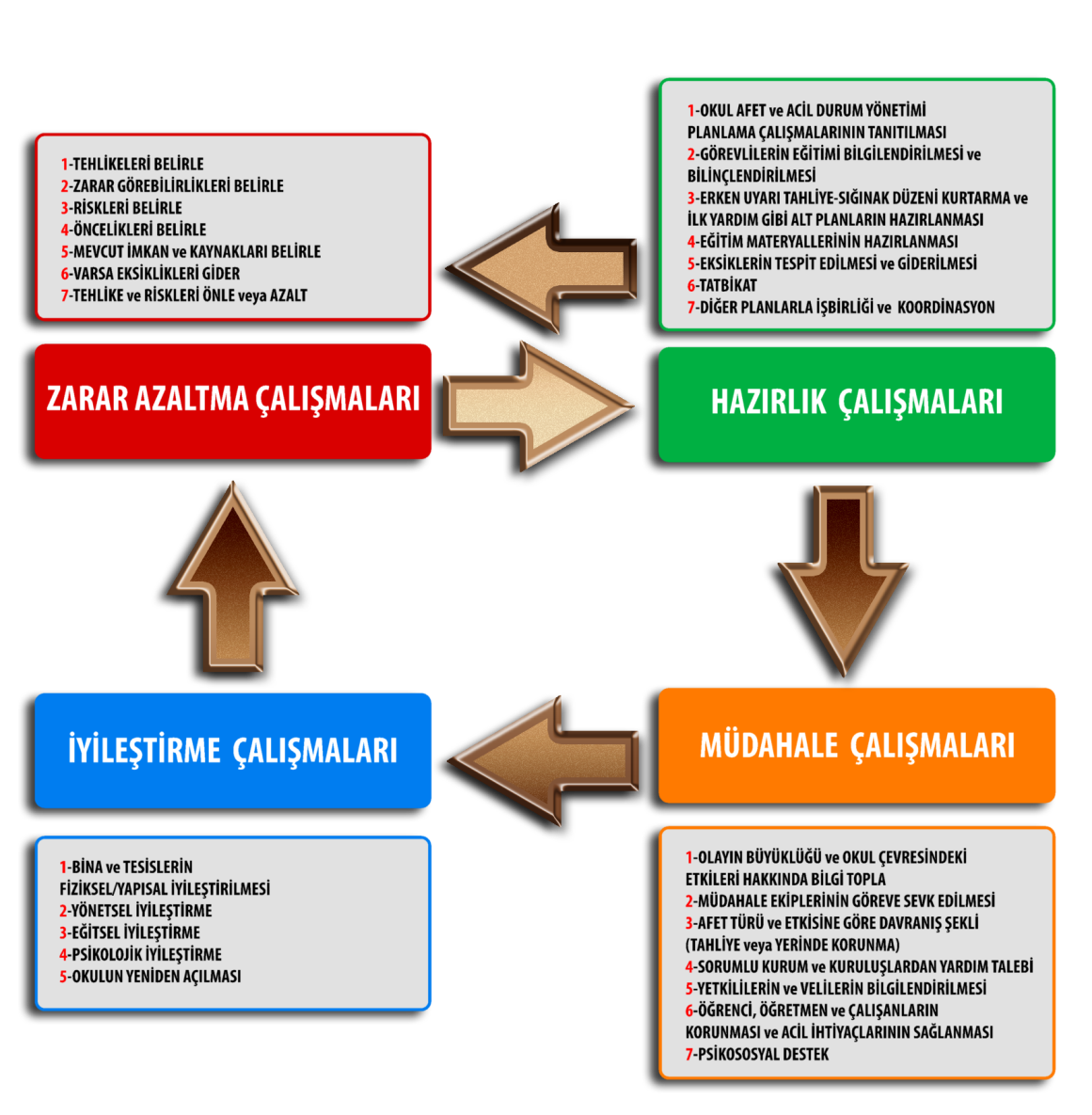 PLAN  DENETLEME  /  KONTROL PLAN  DENETLEME  /  KONTROL PLAN  DENETLEME  /  KONTROL FORMLAR:Afet ve acil durum planlamalarında kullanılan formlar bu kısma konacak, formda grubta görev yapanların parafları bulunacak.EK HARİTALAREk.1. Okul Çevresinin HaritasıEk.2. Okul Yerleşkesinin HaritasıEk.3. Katların KrokisiEk.4. Tahliye Yolu KrokisiEk.5. Toplanma Bölgesi KrokisiEk.6. Afete Yönelik Ekipmanın Bulunduğu Yerleri Gösteren Harita……………………OKULU AFET ACİL DURUM YÖNETİMİ PLANI………….SAYFADAN İBARETTİR.                                                                                  TARİH/İMZA /ONAY								…………………….                                                                                     OKUL MÜDÜRÜİL MİLLİ EĞİTİM MÜDÜRLÜĞÜ ……………………….                                       OKUL / KURUM MÜDÜRLÜĞÜAFET VE ACİL DURUM YÖNETİM PLANIİL MİLLİ EĞİTİM MÜDÜRLÜĞÜ ……………………….                                       OKUL / KURUM MÜDÜRLÜĞÜAFET VE ACİL DURUM YÖNETİM PLANIİL MİLLİ EĞİTİM MÜDÜRLÜĞÜ ……………………….                                       OKUL / KURUM MÜDÜRLÜĞÜAFET VE ACİL DURUM YÖNETİM PLANIİL MİLLİ EĞİTİM MÜDÜRLÜĞÜ ……………………….                                       OKUL / KURUM MÜDÜRLÜĞÜAFET VE ACİL DURUM YÖNETİM PLANIMAKAMADI VE SOYADITARİHİMZA - MÜHÜROKUL KURUMOKUL MÜDÜRÜ   /      / 2015İL MİLLİ EĞİTİMMÜDÜRLÜĞÜİL MİLLİ EĞİTİM      MÜDÜRÜ   /     / 2015IĞDIRVALİLİĞİVALİ A.VALİ YARDIMCISI   /     / 2015OKULUN İLETİŞİM BİLGİLERİOKULUN İLETİŞİM BİLGİLERİADRESİKaraağaç Mah. Fatih Cad. No:305 Halfeli yolu üzeri Merkez/IĞDIRTel. ve Fax No(0476) 226 1948Elektronik Posta Adresi739997@meb.k12.trWeb Adresiigdirimkbilkokulu.meb.k12.trSıraGöreviErkekKadınToplam1MÜDÜR112MÜDÜR YARDIMCISI223BRANŞ ÖĞRETMENİ224SINIF ÖĞRETMENİ1211235OKUL ÖNCESİ ÖĞRETMENİ225REHBER ÖĞRETMEN1126MEMUR---7HİZMETLİ1-18İŞÇİ---9ÖĞRENCİ42438580910TOPLAM441401842FİZİKİ MEKÂNIN ADISAYISIALANI M2Derslik 36720Fen Bilgisi Laboratuvarı Bilgi136Teknoloji sınıfı (BT Sınıfı)125Kütüphane136Müdür odası120Müdür yardımcısı odası450Öğretmenler odası140Rehberlik servisi 110Resim Dersliği 136Fotokopi Odası(yok) Yayın Odası110Hizmetliler odası110Spor salonu(Çok amaçlı salon)150Sığınak130Revir112Arşiv110Spor odası440Teknisyen odası110Banyo odası112Elektrik panosu odası110............. odası112Kazan dairesi125TOPLAM621204ADI SOYADIENGEL DURUMUALINAN ÖNLEMLERSORUMLU DESTEK ELEMANI                     ADI SOYADI     TARİH     TARİH     TARİHNE YAPILACAĞISORUMLUEYLÜL    1Okul binası fiziki/yapısal olarak iyileştirilme çalışmasının yapılmasıOkul binası fiziki/yapısal olarak iyileştirilme çalışmasının yapılmasıYakup KUTLUAY              Okul MüdürüEYLÜL    2Okul binası fiziki/yapısal olarak iyileştirilme çalışmasının yapılmasıOkul binası fiziki/yapısal olarak iyileştirilme çalışmasının yapılmasıYakup KUTLUAY              Okul MüdürüEKİM    1Kalorifer kazan dairesinin temizliğinin yapılmasıKalorifer kazan dairesinin temizliğinin yapılmasıYakup KUTLUAY              Okul MüdürüEKİM    2Kalorifer kazanının bakımının yapılmasıKalorifer kazanının bakımının yapılmasıYakup KUTLUAY              Okul MüdürüEKİM    3Kalorifer baca temizliğinin yapılmasıKalorifer baca temizliğinin yapılmasıYakup KUTLUAY              Okul MüdürüEKİM    4Kalorifer peteklerinin bakımı ve onarımının yapılmasıKalorifer peteklerinin bakımı ve onarımının yapılmasıYakup KUTLUAY              Okul MüdürüKASIM    1Kaloriferi yakacak kişinin eğitiminin yapılmasıKaloriferi yakacak kişinin eğitiminin yapılmasıYakup KUTLUAY              Okul MüdürüKASIM    2Kalorifer yakacaklarının doğru alana istiflenmesiKalorifer yakacaklarının doğru alana istiflenmesiYakup KUTLUAY              Okul MüdürüKASIM    3Yangın söndürme tüplerinin kontrolüYangın söndürme tüplerinin kontrolüYakup KUTLUAY              Okul MüdürüKASIM    4Yangın söndürme hortumlarının kontrolüYangın söndürme hortumlarının kontrolüYakup KUTLUAY              Okul MüdürüARALIK    1Buzlanmadan kaynaklanacak kazalara önlem alınmasıBuzlanmadan kaynaklanacak kazalara önlem alınmasıYakup KUTLUAY              Okul MüdürüARALIK    2Gece Bekçisinin olup olmadığının bildirilmesiGece Bekçisinin olup olmadığının bildirilmesiYakup KUTLUAY              Okul MüdürüARALIK    3İlkyardım malzemelerinin kontrolünün yapılmasıİlkyardım malzemelerinin kontrolünün yapılmasıYakup KUTLUAY              Okul MüdürüARALIK    4Gece aydınlatma araçlarının bakımının yapılmasıGece aydınlatma araçlarının bakımının yapılmasıYakup KUTLUAY              Okul MüdürüOCAK    1Sağlık önlemi için öğrencilere aşı yapılmasıSağlık önlemi için öğrencilere aşı yapılmasıYakup KUTLUAY              Okul MüdürüOCAK    21.Dönem Sonu hazırlıklarına başlanılması1.Dönem Sonu hazırlıklarına başlanılmasıYakup KUTLUAY              Okul MüdürüOCAK    31.Dönem Sonu hazırlıklarına başlanılması1.Dönem Sonu hazırlıklarına başlanılmasıYakup KUTLUAY              Okul MüdürüOCAK    4Ara tatilde okulun gerekli tadilatlarının yapılmasıAra tatilde okulun gerekli tadilatlarının yapılmasıYakup KUTLUAY              Okul MüdürüŞUBAT    1Ara tatilde okulun gerekli tadilatlarının yapılmasıAra tatilde okulun gerekli tadilatlarının yapılmasıYakup KUTLUAY              Okul MüdürüŞUBAT    2Sosyal ve kültürel etkinlikler için görev dağılımı yapılmasıSosyal ve kültürel etkinlikler için görev dağılımı yapılmasıYakup KUTLUAY              Okul MüdürüŞUBAT    3Yakup KUTLUAY              Okul MüdürüŞUBAT    4Personel Tahliye ve Sivil Savunma Tatbikatı yapılmasıPersonel Tahliye ve Sivil Savunma Tatbikatı yapılmasıYakup KUTLUAY              Okul MüdürüMART    1Deprem ve Yangın Tatbikatı yapılmasıDeprem ve Yangın Tatbikatı yapılmasıYakup KUTLUAY              Okul MüdürüMART    2Önemli Günlerin Kutlanması için çalışmalar yapılmasıÖnemli Günlerin Kutlanması için çalışmalar yapılmasıYakup KUTLUAY              Okul MüdürüMART    3Ağaç Budama ve dikme çalışmaları yapılmasıAğaç Budama ve dikme çalışmaları yapılmasıYakup KUTLUAY              Okul MüdürüMART    4Okul Bahçesi için temizleme çimlendirme çalışması yapılmasıOkul Bahçesi için temizleme çimlendirme çalışması yapılmasıYakup KUTLUAY              Okul MüdürüNİSAN    1Yakup KUTLUAY              Okul MüdürüNİSAN    2Yakup KUTLUAY              Okul MüdürüNİSAN    3Önemli günlerin kutlanması için çalışma yapılmasıÖnemli günlerin kutlanması için çalışma yapılmasıYakup KUTLUAY              Okul MüdürüNİSAN    4Yakup KUTLUAY              Okul MüdürüMAYIS    1Yakup KUTLUAY              Okul MüdürüMAYIS    2Yakup KUTLUAY              Okul MüdürüMAYIS    3Yakup KUTLUAY              Okul MüdürüMAYIS    4Yakup KUTLUAY              Okul MüdürüHAZİRAN    1Yıl sonu hazırlık çalışması yapılmasıYıl sonu hazırlık çalışması yapılmasıYakup KUTLUAY              Okul MüdürüHAZİRAN    2Yıl sonu hazırlık çalışması yapılmasıYıl sonu hazırlık çalışması yapılmasıYakup KUTLUAY              Okul MüdürüSIRA NOADI SOYADIÜNVANIAFET VE ACİL D.PL. GÖREVİTELEFON/E.MAİLİKAMETGAH ADRESİİMZA1Yakup KUTLUAYOkul MüdürüBaşkan2Yasin KÜÇÜKSEYMENO.Müdür Yrd.Başkan yrd.3Nazlı SARIHANÖğretmenÜye4Recep TOMURCUKÖğretmenÜye5Ayten AYKUTELİÖğretmenÜye6Ömer YAŞAROkul Aile B.Bşk.Üye7MemurÜye8ÖğrenciÜyeSIRA NOADI SOYADIÜNVANIAFET VE ACİL D.PL.GÖREVİTELEFON/E.MAİLİKAMETGAH ADRESİİMZA1Yakup KUTLUAYOkul MüdürüBaşkan2Yasin KÜÇÜKSEYMENO.Müdür Yrd.Başkan yrd.3Nazlı SARIHANÖğretmenÜye4Fatma Ç. KABADAYIÖğretmenÜye5Hasan ÇÖLLÜÖğretmenÜye6Evren DÖNERÖğretmenÜyeSIRA NOADI SOYADIÜNVANIAFET VE ACİL D.PL.GÖREVİTELEFON/E.MAİLİKAMETGAH ADRESİİMZA1Yakup KUTLUAYOkul MüdürüBaşkan2Yasin KÜÇÜKSEYMENO.Müdür Yrd.Başkan yrd.3Nazlı SARIHANÖğretmenÜye4M.Emre TÜYLÜÖğretmenÜye5Naile ERTEKÖğretmenÜye6Hatice TENİKÖğretmenÜyeSIRA NOADI SOYADIÜNVANIAFET VE ACİL D.PL.GÖREVİTELEFON/E.MAİLİKAMETGAH ADRESİİMZA1Yakup KUTLUAYOkul MüdürüBaşkan2Yasin KÜÇÜKSEYMENO.Müdür Yrd.Başkan yrd.3Nazlı SARIHANÖğretmenÜye4Metin BOZTEPEÖğretmenÜye5Özcan Y. OCAKÖğretmenÜye6Evren DÖNERÖğretmenÜyeSIRA NOADI SOYADIÜNVANIAFET VE ACİL D.PL.GÖREVİTELEFON/E.MAİLİKAMETGAH ADRESİİMZA1Evren DÖNERÖğretmenBaşkan2Mahmut AYKUTELİÖğretmenBaşkan Yrd.3Çağlayan DOĞANERÖğretmenÜye4R.Serhat ERDİNÇÖğretmenÜye5Oktay GÜLÖğretmenÜye6Esra TOPALÖğretmenÜyeSIRA NOADI SOYADIÜNVANIAFET VE ACİL D.PL.GÖREVİTELEFON/E.MAİLİKAMETGAH ADRESİİMZA1Sertaç YİĞİTÖğretmenBaşkan2Aydın DAĞAŞANÖğretmenBaşkan Yrd.3Ferdi DURALÖğretmenÜye4Asya SALDUZÖğretmenÜye5Yeliz YEŞİLKAYAÖğretmenÜye6Serpil DÖNERÖğretmenÜyeSIRA NOADI SOYADIÜNVANIAFET VE ACİL D.PL.GÖREVİTELEFON/E.MAİLİKAMETGAH ADRESİİMZA1Hülya DALKILIÇÖğretmenBaşkan2Sevgi K. KANDEMİRÖğretmenBaşkan Yrd.3Şeymanur ÇAKIRÖğretmenÜye4Bihter ARTEMELÖğretmenÜye5Havva TAŞDEMİRÖğretmenÜye6Yeliz YEŞİLKAYAÖğretmenÜyeSIRA NOADI SOYADIÜNVANIAFET VE ACİL D.PL.GÖREVİTELEFON/E.MAİLİKAMETGAH ADRESİİMZA1Yunus OCAKO.Müd.Yrd.Başkan2Evren DÖNERÖğretmenBaşkan Yrd.3Mahmut AYKUTELİÖğretmenÜye4Aydın DAĞAŞANÖğretmenÜye5R.Serhat ERDİNÇÖğretmenÜye6Dilek KARATAŞÖğretmenÜyeSIRA NOADI SOYADIÜNVANIAFET VE ACİL D.PL.GÖREVİTELEFON/E.MAİLİKAMETGAH ADRESİİMZA1Yakup KUTLUAYOkul MüdürüBaşkan2Yunus OCAKO.Müd.Yrd.Başkan Yrd.3Yasin KÜÇÜKSEYMENO.Müd.Yrd.Üye4Hasan ÇÖLLÜÖğretmenÜye5Recep TOMURCUKÖğretmenÜye6Oktay GÜLÖğretmenÜye7Ersin İDGUÖğretmenBaşkanSIRA NOTARİHDENETLEME / KONTROLADI  -  SOYADIÜNVANIA Ç I K L A M  ASIRA NOTARİHDENETLEME / KONTROLADI  -  SOYADIÜNVANIA Ç I K L A M  ASIRA NOTARİHDENETLEME / KONTROLADI  -  SOYADIÜNVANIA Ç I K L A M  A